от «21» сентября 2015 года № 651пос. СвободныйО проведении конкурса на соискание премий главы городского округа ЗАТО СвободныйВ целях сохранения и развития муниципальной системы образования, повышения престижа профессии педагога, воспитательного труда, распространения передового педагогического опыта, выявления талантливых педагогов городского округа ЗАТО Свободный, в соответствии с Законом Российской Федерации «Об образовании в Российской Федерации», руководствуясь п.п.7, п.п.8 п.6 ст.27.1 Устава городского округа ЗАТО Свободный,ПОСТАНОВЛЯЮ:Отделу образования администрации городского округа ЗАТО Свободный организовать проведение конкурса на соискание премий главы городского округа ЗАТО Свободный.Утвердить:       2.1. Положение о конкурсе на соискание премий главы городского округа ЗАТО Свободный (Приложение №1).       2.2. Состав конкурсной комиссии конкурса на  соискание премий главы городского округа ЗАТО Свободный (Приложение №2).       2.3. Состав жюри  конкурса  на соискание премий главы городского округа ЗАТО Свободный (Приложение №3).Начальнику отдела бухгалтерского учёта и финансов Рыжковой С.Ф. произвести расходы с раздела «Прочее образование» в соответствии со сметой (Приложение № 4).Опубликовать постановление в газете «Свободные вести» и разместить на официальном сайте городского округа ЗАТО Свободный: www.Svobod.ru.Контроль исполнения постановления оставляю за собой.И.о. главы администрациигородского округа ЗАТО Свободный				  А.В. Соколов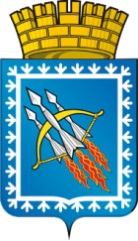 АДМИНИСТРАЦИЯ ГОРОДСКОГО ОКРУГА ЗАКРЫТОГОАДМИНИСТРАТИВНО-ТЕРРИТОРИАЛЬНОГО ОБРАЗОВАНИЯСВОБОДНЫЙ СВЕРДЛОВСКОЙ ОБЛАСТИП О С Т А Н О В Л Е Н И ЕАДМИНИСТРАЦИЯ ГОРОДСКОГО ОКРУГА ЗАКРЫТОГОАДМИНИСТРАТИВНО-ТЕРРИТОРИАЛЬНОГО ОБРАЗОВАНИЯСВОБОДНЫЙ СВЕРДЛОВСКОЙ ОБЛАСТИП О С Т А Н О В Л Е Н И ЕАДМИНИСТРАЦИЯ ГОРОДСКОГО ОКРУГА ЗАКРЫТОГОАДМИНИСТРАТИВНО-ТЕРРИТОРИАЛЬНОГО ОБРАЗОВАНИЯСВОБОДНЫЙ СВЕРДЛОВСКОЙ ОБЛАСТИП О С Т А Н О В Л Е Н И Е